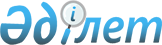 Об утверждении Положения государственного учреждения "Отдел земельных отношении, архитектуры и градостроительства Шетского района"
					
			Утративший силу
			
			
		
					Постановление акимата Шетского района Карагандинской области от 6 марта 2015 года № 08/04. Зарегистрировано Департаментом юстиции Карагандинской области 10 апреля 2015 года № 3124. Утратило силу постановлением акимата Шетского района Карагандинской области от 6 мая 2016 года № 21/03      Сноска. Утратило силу постановлением акимата Шетского района Карагандинской области от 06.05.2016 N 21/03.

      В соответствии с Законом Республики Казахстан от 23 января 2001 года "О местном государственном управлении и самоуправлении в Республике Казахстан", Законом Республики Казахстан от 1 марта 2011 года "О государственном имуществе", акимат Шетского района ПОСТАНОВЛЯЕТ:

      1. Утвердить прилагаемое Положение государственного учреждения "Отдел земельных отношении, архитектуры и градостроительства Шетского района".

      2. Признать утратившим силу постановление акимата Шетского района от 21 января 2014 года № 01/01 "Об утверждении Положения государственного учреждения "Отдел архитектуры и градостроительства Шетского района" (зарегистрировано в Реестре государственной регистрации нормативных правовых актов за № 2521, опубликовано в районной газете "Шет шұғыласы" 6 февраля 2014 года № 05 (10 469)).

      3. Контроль за исполением данного постановления возложить на руководителя аппарата акима Шетского района Тлегенову А.Е.

      4. Настоящее постановление вводится в действие со дня его первого официального опубликования.

 Положение государственного учреждения "Отдел земельных отношений, архитектуры и градостроительства Шетского района"
1. Общие положения      1. Государственное учреждение "Отдел земельных отношений, архитектуры и градостроительства Шетского района" (далее – государственное учреждение) является государственным органом Республики Казахстан, осуществляющим руководство в сферах земельных отношении, архитектуры и градостроительства. 

      2. Государственное учреждение осуществляет свою деятельность в соответствии с Конституцией и законами Республики Казахстан, актами Президента и Правительства Республики Казахстан, иными нормативными правовыми актами, а также настоящим Положением.

      3. Государственное учреждение является юридическим лицом в организационно-правовой форме государственного учреждения, имеет печати и штампы со своим наименованием на государственном языке, бланки установленного образца, в соответствии с законодательством Республики Казахстан счета в органах казначейства.

      4. Государственное учреждение вступает в гражданско-правовые отношения от собственного имени. 

      5. Государственное учреждение имеет право выступать стороной гражданско-правовых отношений от имени государства, если оно уполномочено на это в соответствии с законодательством.

      6. Государственное учреждение по вопросам своей компетенции в установленном законодательством порядке принимает решения, оформляемые приказами руководителя государственного учреждения и другими актами, предусмотренными законодательством Республики Казахстан.

      7. Структура и лимит штатной численности государственного учреждения утверждается в соответствии с действующим законодательством.

      8. Местонахождение юридического лица: Республика Казахстан, Карагандинская область, индекс № 101700, Шетский район, село Аксу-Аюлы, улица Шортанбай жырау, дом 26. 

      9. Полное наименование государственного органа: государственное учреждение "Отдел земельных отношений, архитектуры и градостроительства Шетского района".

      10. Настоящее Положение является учредительным документом государственного учреждения. 

      11. Финансирование деятельности государственного учреждения осуществляется из местного бюджета. 

      12. Государственному учреждению запрещается вступать в договорные отношения с субъектами предпринимательства на предмет выполнения обязанностей, являющихся функциями государственного учреждения.

      Если государственному учреждению законодательными актами предоставлено право осуществлять приносящую доходы деятельность, то доходы, полученные от такой деятельности, направляются в доход государственного бюджета.

 2. Миссия, основные задачи, функции, права и обязанности государственного органа      13. Миссия:

      ведение государственной политики по развитию сфер земельных отношении, архитектуры и градостроительства района. 

      14. Задачи:

      1) организация и осуществление работ по управлению земельными ресурсами, разработка и реализация мероприятий по землеустройству;

      2) обеспечение рационального и эффективного использования земельных ресурсов района;

      3) государственное обеспечение функционирования системы землепользования в районе и ее социальная защита в соответствии с изменяющимися потребностями общества и новыми социально-экономическими условиями его развития;

      4) повышение качества оказываемых государственных услуг;

      5) совершенствование нормативно – правовой базы оказываемых государственных услуг;

      6) мониторинг и оценка качества оказываемых государственных услуг;

      7) повышение социально-экономической эфективности архитектурных решений;

      8) содействие разнообразных прогрессивных форм и методов проектирования, строительства и ремонтно-строительного производства в условиях регулируемой рыночной экономики;

      9) координация организаций строительства, проектных работ по объектам строительства на территории района;

      10) рассмотрение и согласование генеральных планов и строительства объектов в населенных пунктах на территории района и их представления акиму Шетского района;

      11) иные задачи, предусмотренные действующим законодательством.

      15. Функции:

      1) выявление бесхозяйных земельных участков и организация работы по постановке их на учет;

      2) подготовка предложений и проектов к актам местного исполнительного органа района по предоставлению земельных участков и изменению их целевого назначения;

      3) подготовка предложений и проектов к актам районного исполнительного органа по предоставлению земельных участков для целей недропользования, связанных с государственным геологическим изучением недр и разведкой;

      4) подготовка предложений по принудительному отчуждению земельных участков для государственных нужд;

      5) определение делимости и неделимости земельных участков;

      6) утверждение кадастровой (оценочной) стоимости конкретных земельных участков, продаваемых в частную собственность государством;

      7) организация проведения землеустройства и утверждение землеустроительных проектов по формированию земельных участков;

      8) организация разработки проектов зонирования земель и программ, проектов и схем по рациональному использованию земель района;

      9) организация разработки проектов земельно-хозяйственного устройства территорий населенных пунктов;

      10) организация проведения земельных торгов (конкурсов, аукционов);

      11) проведение экспертизы районных программ, проектов и схем, затрагивающих вопросы использования и охраны земель;

      12) составление баланса земель района;

      13) ведение учета собственников земельных участков и землепользователей, а также других субъектов земельных правоотношений;

      14) выдача идентификационных документов на земельный участок;

      15) выдача паспортов земельных участков сельскохозяйственного назначения;

      16) заключение договоров купли-продажи и договоров аренды земельного участка и временного безвозмездного землепользования и осуществление контроля за исполнением условий заключенных договоров;

      17) подготовка предложений по выдаче разрешений местным исполнительным органом района на использование земельных участков для проведения изыскательских работ;

      18) подготовка предложений по переводу сельскохозяйственных угодий из одного вида в другой;

      19) подготовка предложений по резервированию земель;

      20) оказание государственных услуг населению в соответствии с Реестром государственных услуг, утвержденным постановлением правительства Республики Казахстан;

      21) разработка предложений по внесению изменений и (или) дополнений в вышестоящие органы по вопросам входящим в компетенцию государственного учреждения, в том числе и в части государственных услуг;

      22) обеспечение автоматизации процесса оказания государственных услуг в соответствии с законодательством Республики Казахстан;

      23) обеспечение оптимизации процесса оказания государственных услуг;

      24) разработка правил застройки и других документов, регулирующих вопросы строительства, реконструкции, реставрации, капитального ремонта, благоустройства, озеления, и дизайна населенных пунктов, разработка предложений по совершенствованию норм в проектировании и строительстве;

      25) отвод земельных участков для всех видов строительства на основе утвержденной проектной документации в соответствии с актами Акима района;

      26) осуществление контроля за ходом капитального строительства и ремонта объектов промышленно-гражданского назначения и других объектов;

      27) выполнение контроля за работой объектов строительства.

      16. Права и обязанности:

      1) вносить в вышестоящие органы предложения по рациональному использованию земельных участков;

      2) взаимодействовать с местными исполнительными органами района по вопросам регулирования в сфере земельных отношений;

      3) при государственном учреждении могут создаваться комиссии, предусмотренные действующим законодательством Республики Казахстан;

      4) обращаться с запросом в соответствующие государственные органы за дополнительной информацией, необходимой для оказания государственных услуг;

      5) обеспечивать повышение квалификации сотрудников по оказанию государственных услуг;

      6) осуществляет контроль за эффективностью использования земельных участков;

      7) вносить в акимат района для утверждения соответствующим маслихатом бюджетные программы, администратором которых выступает государственное учреждение;

      8) получать от государственных органов информационные, методические, статистические данные, необходимые для выполнения возложенных на государственное учреждение задач; 

      9) вносить на рассмотрение акима района предложения по решению вопросов, относящихся к компетенции государственного учреждения;

      10) обеспечить доступность стандартов государственных услуг;

      11) обеспечение перевода государственных услуг, входящих в компетенцию государственного учреждения через Центры обслуживания населения, в установленном законодательством порядке;

      12) обеспечение информированности потребителей государственных услуг о порядке оказания государственных услуг;

      13) предоставление соответствующей информации в вышестоящий орган по вопросам отнесенным к компетенции государственного учреждения, в том числе по оценке качества оказания государственных услуг и контроля за качеством оказания государственных услуг;

      14) рассмотрение жалоб и обращений потребителей государственных услуг;

      15) организация работ по приемке и регистрации в установленном законодательством порядке объектов (комплексов), вводимых в эксплуатацию;

      16) ведение мониторинга строящихся (намечаемых к строительству) и построенных объектов и комплексов в порядке, установленном Правительством Республики Казахстан; 

      17) информирование населения о планируемой застройке территории либо иных градостроительных изменениях;

      18) определение единого порядка ведения государственного градостроительного кадастра базового уровня и информационной системы "Адресного Регистра";

      19) осуществление иных прав и обязанностей, предусмотренных законодательством, настоящим Положением и определенный уполномоченным органом.

 3. Организация деятельности государственного органа      17. Руководство государственного учреждения осуществляется первым руководителем, который несет персональную ответственность за выполнение возложенных на государственное учреждение задач и осуществление им своих функций. 

      18. Первый руководитель государственного учреждения назначается на должность и освобождается от должности акимом района.

      19. Полномочия первого руководителя государственного учреждения:

      1) определяет обязанности и полномочия специалистов государственного учреждения; 

      2) в соответствие с действующим законодательством назначает на должности и освобождает от должности специалистов государственного учреждения;

      3) в установленном законодательством порядке налагает дисциплинарные взыскания на служащих государственного учреждения;

      4) подписывает приказы государственного учреждения;

      5) представляет государственное учреждение в государственных органах и иных организациях в соответствии с действующим законодательством;

      6) принимает меры, направленные на противодействие коррупции в государственном учреждении и несет персональную ответственность за принятие антикоррупционных мер;

      7) осуществляет иные полномочия в соответствии с действующим законодательством.

      Исполнение полномочий первого руководителя государственного учреждения в период его отсутствия осуществляется лицом, его замещающим в соответствии с действующим законодательством.

 4.Имущество государственного органа      20. Государственное учреждение может иметь на праве оперативного управления обособленное имущество в случаях, предусмотренных законодательством.

      Имущество государственного учреждения формируется за счет имущества, переданного ему собственником, а также имущества (включая денежные доходы), приобретенного в результате собственной деятельности и иных источников, не запрещенных законодательством Республики Казахстан.

      21. Имущество, закрепленное за государственным учреждением, относится к коммунальной собственности.

      22. Государственное учреждение не вправе самостоятельно отчуждать или иным способом распоряжаться закрепленным за ним имуществом и имуществом, приобретенным за счет средств, выданных ему по плану финансирования, если иное не установлено законодательством.

 5.Реорганизация и упразднение государственного органа      23. Реорганизация и упразднение государственного учреждения осуществляются в соответствии с законодательством Республики Казахстан.


					© 2012. РГП на ПХВ «Институт законодательства и правовой информации Республики Казахстан» Министерства юстиции Республики Казахстан
				Исполняющий обязанности

акима Шетского района

Б. Толеукулов

Утверждено постановлением

акимата Шетского района

от 06 марта 2015 года

№ 08/04

